The Protection and Sustainable Use of the Dinaric Karst Transboundary Aquifer System Project (DIKTAS) is a regional project implemented by UNDP www.undp.org and UNESCO www.unesco.org, and funded by GEF www.gef.org. The Dinaric Karst Aquifers are one of the world’s largest and idea was  to:o   facilitate the equitable and sustainable utilization of the transboundary Dinaric water systems and to protect unique ecosystem that characterize the Balkan Peninsula;o   create conditions for equal and sustainable use and management of transboundary water resources of the Dinaric Karst Aquifer System;o   advance the scientific understanding of the system in all the countries sharing that aquifer, which is necessary to achieve a consensus on factors that endanger its integrity at the national and transboundary level;o   build a political consensus on relevant key priority reforms and new policies in the Dinaric karst region;o   strengthen co-ordination among countries, donors, projects and agencies;o    consolidate national and international support; o    strengthen public awareness and involve stakeholders. The Project included four countries from the regions that share the Dinaric Karst Aquifer System: Albania, Bosnia and Herzegovina, Croatia and Montenegro.The implementation of the Project started in 2010, after the approval of the Project document by the Council of Ministers of BiH.The Ministry of Foreign Trade and Economic Relations of BiH was responsible for the implementation of the project on behalf of BiH, in cooperation with the competent entity ministries (Federal Ministry of Agriculture, Water Management and Forestry and Ministry of Agriculture, Forestry and Water Management of the Republic of Srpska). Four expert groups were formed within the Projects covering the areas of hydrogeology, socioeconomics, legal and institutional frameworks and public participation, with the engagement of experts from four countries of the Project. By direct participation of experts, BiH was involved in the operational work of DIKTAS.During 2013 the document "Transboundary Diagnostic Analysis (TDA)" was completed. This document identifies transboundary problems as well as options for intervention to address proposed national and transboundary problems. This document initiated the process of cooperative preparation of the Strategic Action Plan (SAP) among countries. SAP is prepared and accepted by the beneficiary countries. The document can be downloaded here.The project was completed on June 30, 2015.DIKTAS - The Protection and Sustainable Use of the Dinaric Karst Transboundary Aquifer System Project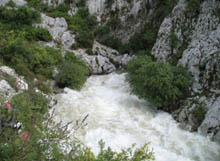 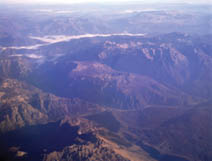 